SUNDAY 19TH NOVEMBER 2017 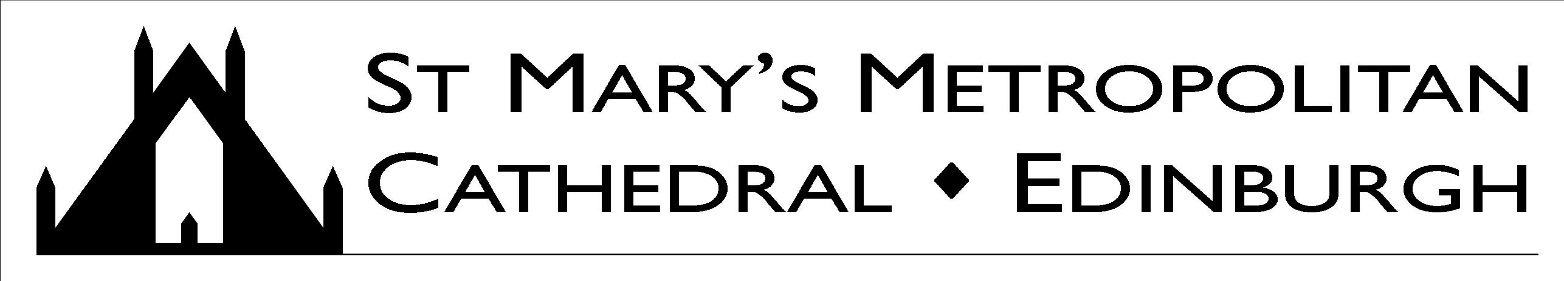  THIRTY-THIRD SUNDAY OF THE YEAR - A A very warm welcome to Mass today, especially to those visiting the Cathedral.‘May the angels lead them into Paradise…’ Please pray for the repose of the souls of Margaret Coady, Sergio Romano and Madge Cownie who both died recently. Madge’s funeral Mass will be here this Wednesday at 12.45pm, and Sergio’s on Thursday at 10am. There are no arrangements yet for Margaret Coady’s funeral.Welcome to Flora Sarah Knox Bonner, Talulagh Finlayson and Victoria Sierralta Marcano who will all be baptised this afternoon. Congratulations to Oliver Stewart and Kerry O’Hare who were married in the Cathedral this week. Collection from 12th November: £2,248.17. Many thanks.Please join us in the hall after the 9am, 10.30am and 12 noon Masses for tea and coffee.Mission AppealToday we welcome Sr Alberta from the Franciscan Missionaries of Mary who will be speaking at all the Masses this week and making an appeal on behalf of the work of her congregation. I know that you will make her very welcome and please do give generously to help the sisters spread the Gospel through the world.St. Mary’s Primary at 9am MassAt 9am Mass today we also welcome in a particular way the children of St Mary’s Primary School who are taking part in the Pope Francis Faith Award. Part of that reward asks them to offer help in their parishes, and so, once a month, the children will help with passkeeping, reading, singing and music at the 9am Mass.Young Adults’ GroupJoin us this Wednesday for the final talk in our series on the 10 Commandments. Bishop John Keenan, will give a talk on a life of virtue. Bishop John is a great speaker, so please do come along on Wednesday at 7pm.Syrian Voices Choir – Concert on Wednesday 29th November‘The Welcoming’ is a charity set up to welcome people who have arrived in Scotland under difficult circumstances. On Wednesday 29th November at 7pm, we will jointly host a fundraiser featuring the Syrian Voices Choir, who will sing songs from their homeland. There will also be the opportunity to sample some traditional Syrian food. You can get tickets on the door (£10, £5 conc.) or online at thewelcoming.org/newscotscelebration Proposals for New Road Layout Outside the CathedralYou may be aware that the Council has proposed a set of plans for Picardy Place which we think will have a fairly devastating effect on the Cathedral.  A copy of the road layout is on the notice board in the Porch.  As you can see, we are to lose much of the space directly in front of the Cathedral; the statues will be removed; the pedestrianized area and the parking/drop-off area will disappear altogether and will be replaced by a "double bus stop". This will have serious implications for disabled parishioners who rely on cars to get back and forward to the Cathedral.  There will also be nowhere for Wedding or Funeral corteges to stop outside the Cathedral.  The roundabout will vanish and who knows what might be built right outside our front door in its place.  Time is short and we must act now before proposals become plans. The Council have organised three Public Information Meetings for Monday, Tuesday and Wednesday this week and I would urge you, if you possibly can, to attend one of them (Monday, 10am-12 at European Rooms, City Chambers; Tuesday 10am-7pm at City Arts Centre, 5th floor; Wedmesday, 3-7pm, Broughton St. Mary’s). I would also urge you to write to write to the Council or to the Politicians for the Cathedral area to make your views heard. People to write to: Paul Lawrence, Exectutive Director of Place, Edinburgh District Council, Level 2.6 Waverley Court, 4 East Market St, EH8 8BG(paul.lawrence@edinburgh.gov.uk Tel: 0131 529 7325)Lesley Macinnes, Convenor of the Transport Committee, City Chambers, High Street, EH1 1Y(lesley.macinnes@edinburgh.gov.uk Tel: 0131 529 4863) Ruth Davidson MSP (Conservative)Ruth.Davidson.msp@parliament.scot and Deidre Brock MP (SNP) deidre.brock.mp@parliament.ukArchbishop’s Youth InitiativeThe Archbishop is launching a new youth initiative for the whole Archdiocese this coming Advent. On each of the Fridays of Advent, he will gather with the youth of the diocese here at the Cathedral at 7pm to offer catechesis, prayer and social time together. It promises to be a great new way of meeting Christ and meeting others interested in their faith, so if you’re between 16-29, keep your Fridays in Advent free. Keep up to date with St Mary's CathedralYou can sign up at the bottom of each page on the website, www.stmaryscathedral.co.uk, to receive news about Cathedral events directly in your inbox. This is a great way to keep up to date with special events at the Cathedral whether you are a regular parishioner or a visitor, we look forward to contacting you soon.Advent 2018In case you hadn’t noticed (!) Advent is once again nearly upon us. So just a reminder that again this year we will be having our special Advent Candlelit Masses every Monday of Advent at 7pm in the Cathedral. Amidst all the business of the pre-Christmas rush, these Masses are an ideal way for you and your families to prepare for Christmas. Please put them in your diaries now and try to keep Monday evenings in December free.New Movements Information Day – Next SundayNext Sunday we will be hosting an information day for some of the movements active in the Diocese. Representatives from 7 new movements (New Dawn, The Neo-Catechumenate, Couples for Christ, Faith, Focolare, Communiazione Liberazione & Schonstatt) will be in the Cathedral Hall all day to showcase their wonderful apostolate in the Church and to answer any questions. Please drop in to see what they are offering.___________________________________________________________________________________________________________________________________________40 Days for Life:  There will be a meeting at 3 pm 26 November at St.Columba, Upper Gray Street, Newington.Archbishop Cushley will bless the Edinburgh Nativity Scene 3rd December 15:00 St. Andrews Square Gardens. Christmas Raffle Tickets for the Little Sisters of the Poor will be on sale at the Cathedral Sunday 3rd December after the 9:00 and 12:00 Masses.Sleep in the Park:  A Mass Sleepout to End Homelessness in Scotland for Good at Princes Street Gardens on the 9th of December. Experience homelessness for one night. See sleepinthepark.co.uk Please remember in your prayers the following people and those who care for them: Andrew and Mary MacDonald, Joseph Gilhooley, Mary Thornton, James McManus, Vittoria Alongi, Elizabeth Boyle, Gloria Crolla, Sheila Docherty, Mary Foster, Danny Gallagher, Mary Galloway,  Alex and Kathy Gordon, Thomas Kerr, Rose Maughan, William McNair, Patsy McArthur, Cath McCluskey, Hugh Nicholson, Theresa Nihill, James Robertson, Pat Robson, Bridget Sweeney, Mary Turnbull.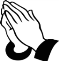 God bless you all, Fr Patrick, Fr Nick, Deacon Peter and Sr Mary CoraParish Office (8:30am-4:30pm): Cathedral House, 61 York Place, Edinburgh, EH1 3JD, Tel: 0131 556 1798 Email: cathedralhouse@stmaryscathedral.co.uk@edinburghcathedral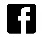 Parish Council: ppccathedral@stmaryscathedral.co.ukFinance (Caroline Reid) Tel: 0131 523 0101 Cathedral Organist (Simon Nieminski): Tel: 0131 523 0106/Email: organist@stmaryscathedral.co.ukSafeguarding: Maureen McEvoy Hospital Chaplains: Western General: 07970 537432; Royal Infirmary: 0131 536 1000 & ask for priest on callNewsletter available online: www.stmaryscathedral.co.uk   Produced & printed by St Mary’s Cathedral.St Mary’s Cathedral is a parish of the Archdiocese of St Andrew & Edinburgh, a charity registered in Scotland, number SC008540DAYTIMEHOLY DAYMASS INTENTIONMASS INTENTIONSunday 19th       6.00pm (Vigil)Thirty-Third SundayFernando Marcantonio, RIP Fernando Marcantonio, RIP 9.00amMary WilkieMary Wilkie10.30am Polish12 noonSpecial IntentionSpecial Intention5.45pm Polish7:30pmOlivia Walker, RIPOlivia Walker, RIPMonday 20th   8:00amRoy Carroll, RIPRoy Carroll, RIP12.45pmOktawian Tybulewicz, RIPOktawian Tybulewicz, RIPTuesday 21st  8.00amPresentation of the BlessedJoan Boyd & FamilyJoan Boyd & Family12.45pmVirgin MaryMary Ross, RIPMary Ross, RIPWednesday 22nd  8.00amSt CeciliaHelen Doyle, RIPHelen Doyle, RIP12.45pmReqiuem MassMadge Crownie, RIPMadge Crownie, RIPThursday 23rd 8.00am10.00am12:45pm St. ClementRequiem MassSpecial IntentionSergio Romano, RIPJames & Patricia O’HareSpecial IntentionSergio Romano, RIPJames & Patricia O’HareFriday 24th 8.00amSt Andrew Dung-Lac andSpecial IntentionSpecial Intention12.45pmCompanionsMary KellyMary KellySaturday 25th 10.00amOur LadyBud Sheehan, RIPBud Sheehan, RIPConfessions: Saturday 10.30am to 12 noon, 5.00pm to 5.45pmConfessions: Saturday 10.30am to 12 noon, 5.00pm to 5.45pmConfessions: Saturday 10.30am to 12 noon, 5.00pm to 5.45pmConfessions: Saturday 10.30am to 12 noon, 5.00pm to 5.45pmExposition of the Blessed Sacrament: Monday to Friday 8.30am to 12.45pm, Saturday 10.30am to 12 noonExposition of the Blessed Sacrament: Monday to Friday 8.30am to 12.45pm, Saturday 10.30am to 12 noonExposition of the Blessed Sacrament: Monday to Friday 8.30am to 12.45pm, Saturday 10.30am to 12 noonExposition of the Blessed Sacrament: Monday to Friday 8.30am to 12.45pm, Saturday 10.30am to 12 noon